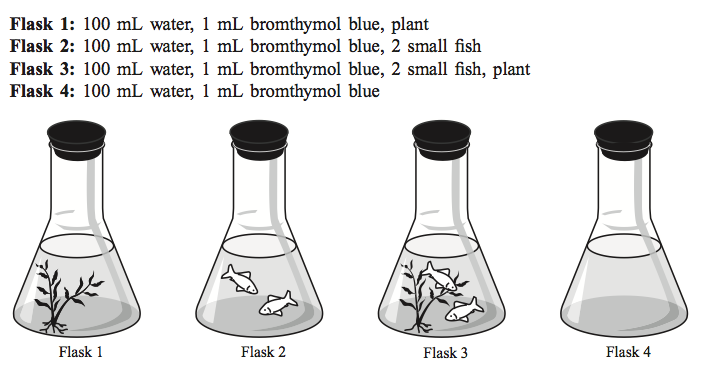 A class set up an experiment with the four flasks above.   Each flask had a stopper and was put under a light.  What color should the solution in each flask be?Original colorColor after a few hours?ExplanationFlask 1Flask 2Flask 3Flask 4